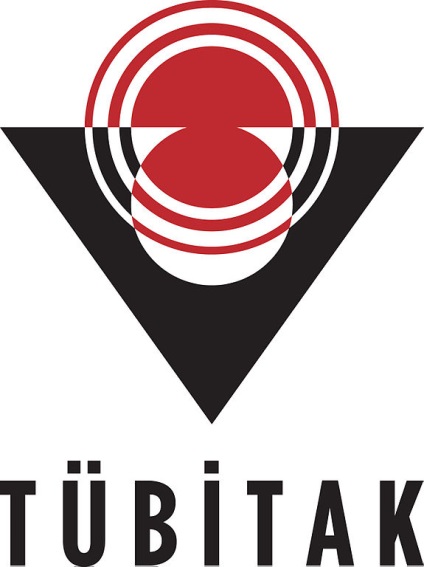 1515 – FRONTIER R&D LABORATORIES SUPPORT PROGRAMMEPARTNER ORGANIZATION’S APPLICATION FORM AND GUIDE (v6.0)GENERAL INFORMATIONPartner Organization’s InformationAdministration’s InformationACADEMIC STUDY / PATENT / BRANDS / R&D ESTABLISHMENTSR&D EstablishmentsRESEARCH AREAThe R&D Project STAFFLABORATORYBUDGET AND FINANCIAL SUSTAINABILITYAPPENDICESAPPENDIX1. STAFF CVsAPPENDIX2. PARTNER ORGANIZATION’S THREE MOST-CITED ARTICLES RELATED WITH THE RESEARCH AREAAPPLICANT ORGANIZATIONPARTNER ORGANIZATIONLABORATORY NAMEAPPLICATION DATEAPPLICANT ORGANIZATION’S EXECUTIVE OFFICERNAME-SURNAME/SIGNATUREPARTNER ORGANIZATION’S EXECUTIVE OFFICERNAME-SURNAME/SIGNATURENameAddressTelephone/Fax(please include country and area codes)E-mailWeb AddressField of ActivityDate of EstablishmentPublishing Date of Announcement in Trade Registry GazetteCapitalIndustry / Trade Registry NoChamber of Industry/CommerceTax Office and  Tax Identification NumberSocial Security Institution (SSI) Organization Registration NumberPartnership Structure1.4.1. Partner Organization’s Executive Officer(s)1.4.1. Partner Organization’s Executive Officer(s)1.4.1. Partner Organization’s Executive Officer(s)1.4.1. Partner Organization’s Executive Officer(s)1.4.1. Partner Organization’s Executive Officer(s)Name SurnameTitleTelephoneE-mailTR Identity No Professional title must be writtenPartner Organization’s Articles for the Past 3 Years Article Information1Surname, Initials. (Year). Title of Article. Title of Journal, Volume, Page2345678910Partner Organization’s Patent Information Partner Organization’s Patent Information Partner Organization’s Patent Information Partner Organization’s Patent Information Partner Organization’s Patent Information Total Number of Patent ApplicationsTotal Number of Patents RegisteredNumber of Patent Applications in the Research AreaNumber of Registered Patents in the Research Area20..20..20..Main Sectors of Partner OrganizationMain Sectors of Partner OrganizationSectorExplanation Branded Products/Services of Partner Organization Branded Products/Services of Partner Organization Branded Products/Services of Partner Organization Branded Products/Services of Partner OrganizationName of Product/ServiceYearExplanation1List and explain flagship products or services of Partner Organization in all sectors in the past.2345678910 Partner Organization’s Completed/Continued Main Projects Partner Organization’s Completed/Continued Main ProjectsProjectExplanationProvide the projects related with the research area if the Partner Organization is a university. 2.6.1. Partner Organization’s R&D Center/Laboratory Information 2.6.1. Partner Organization’s R&D Center/Laboratory Information 2.6.1. Partner Organization’s R&D Center/Laboratory Information 2.6.1. Partner Organization’s R&D Center/Laboratory Information 2.6.1. Partner Organization’s R&D Center/Laboratory Information 2.6.1. Partner Organization’s R&D Center/Laboratory Information R&D Center/LaboratoryLocationPersonnel NumberAccreditation YearField of ActivityInformation of accredited / non-accredited R&D centers / laboratories should be provided.2.6.2. Projects of Partner Organization’s R&D Centers in Turkey2.6.2. Projects of Partner Organization’s R&D Centers in TurkeyProjectExplanationProvide at least three (3) successful project and other outcomes of R&D Centers.Position of Partner Organization in the Research AreaSpecify how Partner Organization affects the research area in terms of scientific and technological aspects. Explain the positon of Partner Organization in the research area and specify the market share. If there are rankings / evaluations of independent organizations / broadcast organs in this area, they can be given in the attachment.Strategical Importance of the Research Area for Partner OrganizationExplain why the research area is important for Partner Organization and indicate the effects of the research area on the future plans of Partner Organization.Targets of Partner Organization in the Research Area Specify the measurable targets of Partner Organization for research projects in the research area and other measurable targets ( increase in number of personnel, targeted number of patents, new R&D centers to be established, etc.) defined based on the strategies of Partner Organization.Technological Road Map of Partner Organization in the Research AreaTechnological Road Map of Partner Organization in the Research AreaTechnological Road Map of Partner Organization in the Research AreaTechnological Road Map of Partner Organization in the Research AreaTechnological Road Map of Partner Organization in the Research AreaTechnological Road Map of Partner Organization in the Research AreaTechnological Road Map of Partner Organization in the Research AreaTechnological Road Map of Partner Organization in the Research AreaTechnological Road Map of Partner Organization in the Research AreaTechnological Road Map of Partner Organization in the Research AreaTechnological Road Map of Partner Organization in the Research AreaActivityYear 1Year 2Year 3Year 4Year 5Year 6Year 7Year 8Year 9Year 10Three International Scientific Events related with the Research Area Partner Organization Participated Three International Scientific Events related with the Research Area Partner Organization Participated Three International Scientific Events related with the Research Area Partner Organization Participated Three International Scientific Events related with the Research Area Partner Organization Participated Three International Scientific Events related with the Research Area Partner Organization Participated Scientific EventOrganizerSpeakerPosterAttendantName, Year, OrganizerPartner Organization’s Three Most-Cited Articles in the Research Area Partner Organization’s Three Most-Cited Articles in the Research Area Partner Organization’s Three Most-Cited Articles in the Research Area Article InformationCitation Number1Surname, Initials. (Year). Title of Article. Title of Journal, Volume, page23Three Most Important Patents of Partner Organization in the Research AreaThree Most Important Patents of Partner Organization in the Research AreaPatent NumberPatent TitleBranded Products and Services of Partner Organization in the Research AreaBranded Products and Services of Partner Organization in the Research AreaBranded Products and Services of Partner Organization in the Research AreaBranded Products and Services of Partner Organization in the Research AreaName of Product/ServiceYearExplanation1List and explain main flagship products or services of Partner Organization in the research area in the past.2345678 The Impact of Activities of Partner Organization in the Research AreaExplain the expected social, economic and technological effects of outcomes of research projects conducted by Partner Organization. Work-sharing between the Partners Provide information about sharing the subprojects conducted in the R&D Laboratory (maximum 300 words).The Scope of the R&D ProjectThe Scope of the R&D ProjectSubprojectResponsible PartnerList the subprojects as related with the part “4.2 The Scope of the R&D Project” in main application form. State which partner will be responsible of the related subproject.Expected Contributions of the R&D Project and its Outcomes to Targets of Partner OrganizationExplain how the R&D project and its outcomes would contribute to Partner Organization in order to achieve its targets.Collaborations of Partner OrganizationCollaborations of Partner OrganizationCollaborations of Partner OrganizationCollaborations of Partner OrganizationOrganizationPerson (Title, Name, Surname)Time PeriodSubject of StudyProvide information about previous collaborations of the Partner Organization and planned collaborations for the R&D Laboratory.Provide time period for the previous collaboration.(year)State “planned collaboration” for the planned collaboration if time schedule is not ready.  Project Follow-up and Assessment Process of the R&D Studies Specify the project manager, project management methodologies and how the coordination is going to be established between different laboratories and groups in Partner Organization. The evaluation process of the partner organization for R&D studies should be explained.Number of Employee in Partner Organization Number of Employee in Partner Organization Number of Employee in Partner Organization Number of Employee in Partner Organization Number of Employee in Partner Organization Number of Employee in Partner Organization R&DProductionAdministrationFinanceSales and MarketingTOTAL Employee Distribution in R&D Center of Partner OrganizationEmployee Distribution in R&D Center of Partner OrganizationEmployee Distribution in R&D Center of Partner OrganizationEmployee Distribution in R&D Center of Partner OrganizationEmployee Distribution in R&D Center of Partner OrganizationPhD.M.Sc.B.Sc.OtherTOTAL9Brief CVs of Key Staff of Partner Organization in the Research Area Provide the brief CVs (maximum 150 words for each) of key personnel in Partner Organization (to be employed by the R&D Laboratory or not), who is an expert of the research area.R&D Organization of Partner OrganizationIndicate the position of the R&D Laboratory within Partner Organization.Necessary Items Procured by Partner Organization for R&D ProjectEquipment, materials, service etc. procured by the Partner Organization in order to be used for the R&D projectFinancial Structure of Partner Organization Which Belongs to Last Fiscal year (TL) Financial Structure of Partner Organization Which Belongs to Last Fiscal year (TL) Financial Structure of Partner Organization Which Belongs to Last Fiscal year (TL) Financial Structure of Partner Organization Which Belongs to Last Fiscal year (TL) Financial Structure of Partner Organization Which Belongs to Last Fiscal year (TL) Size of AssetEquity Capital   Paid in CapitalOperating ProfitNet ProfitPartner Organization’s R&D Expense (TL) Partner Organization’s R&D Expense (TL) Partner Organization’s R&D Expense (TL) Partner Organization’s R&D Expense (TL) Partner Organization’s R&D Expense (TL) Partner Organization’s R&D Expense (TL) 20..(Declared)20..(Declared)20..(Declared)20..(Declared)20..(Prediction)a. R&D Expenseb. RevenuesR&D Intensity (a/b*100)Budget of the Partner Organization for the R&D Laboratory and Budget Breakdown                           in the First 5 Years(TL)Budget of the Partner Organization for the R&D Laboratory and Budget Breakdown                           in the First 5 Years(TL)Budget of the Partner Organization for the R&D Laboratory and Budget Breakdown                           in the First 5 Years(TL)Budget of the Partner Organization for the R&D Laboratory and Budget Breakdown                           in the First 5 Years(TL)Budget of the Partner Organization for the R&D Laboratory and Budget Breakdown                           in the First 5 Years(TL)Personnel ExpensesConsulting ExpensesGeneral OverheadsTOTALYEAR 1YEAR 2YEAR 3YEAR 4YEAR 5TOTALAverage Annual Income of the Partner Organization Obtained from the Product Subject to the Patent or the Products in which this Product is Used in the Last 3 Years (TL)Average Annual Income of the Partner Organization Obtained from the Product Subject to the Patent or the Products in which this Product is Used in the Last 3 Years (TL)Average Annual Income by Licensing Registered PatentsAverage Annual Income from the Products and Services Using PatentsSharing of the Intellectual Property Right that will be Generated in Result of the R&D Studies among the Parent Organization/Group, Organization in Turkey and Partner Organization Allocation of rights between Parent Organization,  Applicant Organization and Partner Organization for intellectual property of the R&D Laboratory